DVOR TRAKOŠĆAN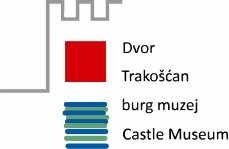 Trakošćan 4, Trakošćan42250 LepoglavaOIB: 24929691978IBAN: HR5223600001101742700Klasa: 007-01/23-01/7 Urbroj: 2186-13-2-02-23-1U Trakošćanu, 25.09.2023.Temeljem članka 37. Statuta Muzeja Dvor Trakošćan Broj: 1/36-1-1.1/1-2018-2 od 19. prosinca 2018. te Odluke o izmjenama Statuta Muzeja Dvor Trakošćan Broj: 1/38-1-1.2/7-2022/2 odstudenog 2022., upućuje se poziv za 22. sjednicu Upravnog vijeća Dvora Trakošćan koja će se održati03.10.2023. (utorak) u Upravi Dvora Trakošćan u 13,00 satisa sljedećimD N E V N I M	R E D O MPredsjednica Upravnog vijeća: dr.sc. Vesna Pascuttini JuragaDostavlja se:dr. sc. Vesna Pascuttini Juraga, Konzervatorski odjel u VaraždinuNedeljka Vodolšak, Doliće 7b, KrapinaLjerka Šimunić, muzejska savjetnica, Eugena Kvaternika 11, VaraždinIvan Mravlinčić, viši kustos, Dvor TrakošćanAndreja Srednoselec, kustosica, Dvor Trakošćandr. sc. Goranka Horjan, ravnateljica Dvora TrakošćanDVOR TRAKOŠĆAN, Trakošćan	tel: +385 42 796 281, e-mail: dvor@trakoscan.hr web: www.trakoscan.hr1.Usvajanje dnevnog reda2.Usvajanje Zapisnika s 21. sjednice Upravnog vijeća od 24.08.2023. godine3.Usvajanje Prijedloga Financijskog plana Dvora Trakošćan za 2024.-2026. godinu4.Donošenje Prijedloga Statuta Muzeja Dvor Trakošćan5.Nacrt nove sistematizacije radnih mjesta6.Ostala pitanja